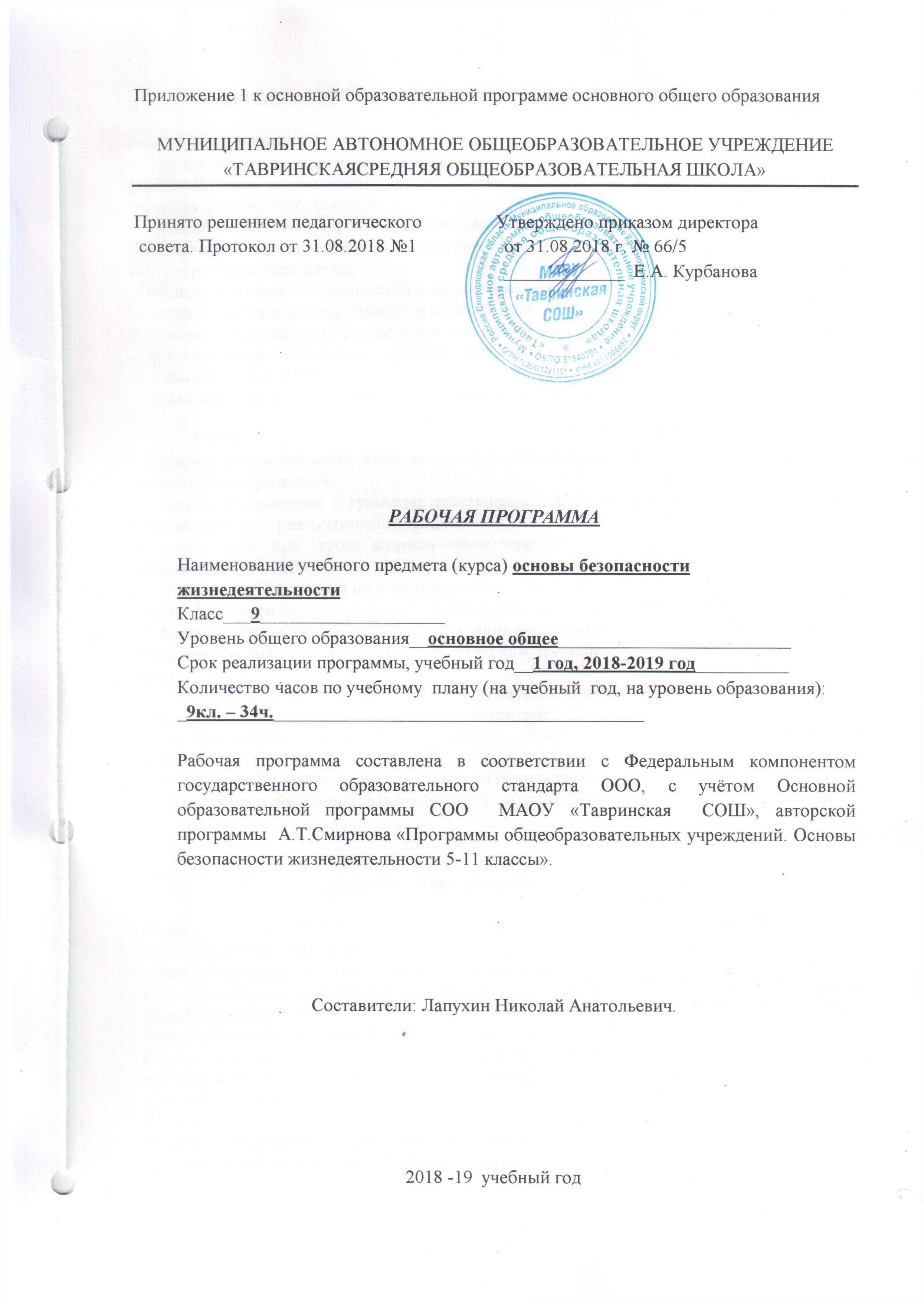 ТРЕБОВАНИЯ К УРОВНЮ ПОДГОТОВКИ ОБУЧАЮЩИХСЯ
 	Знать/понимать:  -  потенциальные опасности природного, техногенного и социального характера,  наиболее часто возникающие в повседневной жизни,  их возможные последствия и правила личной  безопасности;  - правила  личной безопасности при активном отдыхе в природных условиях;  соблюдение мер пожарной безопасности в быту и на природе;-  о здоровом образе жизни; - об оказании первой медицинской помощи при неотложных состояниях;-  о правах и обязанностях граждан в области безопасности жизнедеятельности;-  основные поражающие факторы при авариях на химических и радиационных объектах; - правила поведения населения при авариях;-  классификация АХОВ по характеру воздействия на человека; -организация защиты населения при авариях на радиационно-опасных объектах.	Уметь:    -предвидеть возникновение наиболее часто встречающихся опасных ситуаций по их характерным признакам;-  принимать решения и грамотно действовать, обеспечивая личную безопасность при возникновении  чрезвычайных ситуаций;-  действовать при угрозе возникновения террористического акта, соблюдая правила личной безопасности; - пользоваться средствами индивидуальной и коллективной защиты;  - оказывать  первую  медицинскую  помощь  при  неотложных  состояниях.    Кроме того, обучающиеся должны обладать компетенциями по использованию полученных знаний и умений в практической деятельности и  в повседневной жизни для:    – обеспечения личной безопасности в различных опасных и чрезвычайных ситуациях природного, техногенного и социального характера;    —  подготовки  и  участия  в  различных  видах    активного  отдыха  в  природных условиях;    — оказания первой медицинской помощи пострадавшим;    — выработки убеждений и потребности в соблюдении норм здорового образа жизни.СОДЕРЖАНИЕ ТЕМ УЧЕБНОГО КУРСАРаздел I. ОСНОВЫ БЕЗОПАСНОСТИ  ЛИЧНОСТИ, ОБЩЕСТВА И ГОСУДАРСТВА (23 часа) Тема 1. Национальная безопасность России в мировом сообществе. (4 часа)Россия в мировом сообществе. Страны и организации в современном мире, с которыми Россия успешно сотрудничает. Значение для России сотрудничества со странами СНГ. Роль молодого поколения России в развитии нашей страны. Национальные интересы России в современном мире и их содержание. Степень влияния каждого человека на национальную безопасность России.  Значение формирования общей культуры населения в области безопасности жизнедеятельности для обеспечения  национальной безопасности России.Тема 2. Чрезвычайные ситуации природного и техногенного характера как угроза национальной безопасности России. (3 часа)Опасные и чрезвычайные ситуации, общие понятия и определения. Классификация чрезвычайных ситуаций, основные причины увеличения их числа. Масштабы и последствия чрезвычайных ситуаций для жизнедеятельности человека.Чрезвычайные ситуации природного характера, их причины и последствия.Чрезвычайные ситуации техногенного характера, их причины и последствия.Тема 3. Современный комплекс проблем безопасности социального характера. (2 часа)Военные угрозы национальной безопасности России. Внешние и внутренние угрозы национальной безопасности России. Роль Вооруженных Сил России в обеспечении национальной безопасности страны.Международный терроризм – угроза национальной безопасности России.Наркобизнес как разновидность проявления международного терроризма.Тема 4. Организационные основы по защите населения страны от чрезвычайных ситуаций мирного и военного времени. (3 часа)Единая государственная система предупреждения и ликвидации чрезвычайных ситуаций (РЧРС). Основные задачи, решаемые РЧРС по защите населения страны от чрезвычайных ситуаций природного и техногенного характера.Гражданская оборона как составная часть национальной безопасности обороноспособности страны. Основные факторы, определяющие развитие гражданской обороны в настоящее время.МЧС России – федеральный орган управления в области защиты населения и территорий от чрезвычайных ситуаций. Роль МЧС России в формировании культуры в области безопасности жизнедеятельности населения страны.Тема 5. Основные мероприятия, проводимые в Российской Федерации, по защите населения от чрезвычайных ситуаций мирного и военного времени. (5 часов)Мониторинг и прогнозирование чрезвычайных ситуаций. Основное предназначение проведения мониторинга и прогнозирования  чрезвычайных ситуаций.Инженерная защита населения и территорий от чрезвычайных ситуаций.Оповещение населения о чрезвычайных ситуациях. Централизованная система оповещения населения о чрезвычайных ситуациях, единая дежурно-диспетчерская служба на базе телефона 01. Создание локальных и автоматизированных систем оповещения.Эвакуация населения. Классификация мероприятий по эвакуации населения из зон чрезвычайных ситуаций. Экстренная эвакуация; рассредоточение персонала объектов экономики из категорированных городов. Заблаговременные мероприятия, проводимые человеком при подготовке к эвакуации.Аварийно-спасательные и другие неотложные работы в очагах поражения.Тема 6.Основы государственной политики по организации борьбы с терроризмом и наркобизнесом. (6 часов)     Виды террористических акций, их цели и способы осуществления.Подразделение терроризма по видам в зависимости от целей, которые преследуют преступники. Международный терроризм и его основные особенности.Законодательная и нормативно-правовая база по организации борьбы с терроризмом. Основные органы федеральной исполнительной власти, непосредственно осуществляющие борьбу с терроризмом. Основные задачи гражданской обороны по защите населения от террористических актов.Система борьбы  с терроризмом. Существующие в мировой практике формы борьбы с терроризмом. Организация информирования населения о террористической акции. Уголовная ответственность, предусмотренная за участие в террористической деятельности.Правила поведения при угрозе террористического акта.Государственная политика противодействия распространению наркомании. Основные меры, принимаемые в России для борьбы с наркоманией. Наказания, предусмотренные Уголовным кодексом РФ, за сбыт наркотических средств и за склонение к потреблению наркотических средств.Профилактика наркомании.Раздел II. ОСНОВЫ МЕДИЦИНСКИХ ЗНАНИЙ И ЗДОРОВОГО ОБРАЗА ЖИЗНИТема 7.Основы здорового образа жизни. (3 часа)Здоровье человека как  индивидуальная, так и общественная ценность. Определение, данное здоровью в Уставе Всемирной организации здравоохранения (ВОЗ). Основные факторы, оказывающие существенное влияние на здоровье человека. Взаимосвязь, существующая между духовной, физической и социальной составляющими здоровья человека.Здоровый образ жизни и его составляющие. Роль здорового образа жизни в формировании у человека общей культуры в области безопасности жизнедеятельности.Репродуктивное здоровье населения и национальная безопасность России.Тема 8. Факторы, разрушающие репродуктивное здоровье. (3 часа)Ранние половые связи и их последствия.Инфекции, передаваемые половым путем. Понятие о ВИЧ-инфекции и СПИДе.Тема 9. Правовые основы сохранения и укрепления репродуктивного здоровья. (3часа)Брак и семья. Роль семьи в воспроизводстве населения страны. Основные функции семьи. Влияние культуры общения мужчины и женщины на создание благополучной семьи.Семья и здоровый образ жизни человека. Роль семьи в формировании здорового образа жизни.Основные положения Семейного кодекса РФ.Тема 10. Основы медицинских знаний и оказание первой медицинской помощи. (2 часа)Первая медицинская помощь при массовых поражениях.Первая медицинская помощь при передозировке психоактивных веществ.ТЕМАТИЧЕСКОЕ ПЛАНИРОВАНИЕ№Тема урокаРаздел I. ОСНОВЫ БЕЗОПАСНОСТИ  ЛИЧНОСТИ, ОБЩЕСТВА И ГОСУДАРСТВА (23 часа)Раздел I. ОСНОВЫ БЕЗОПАСНОСТИ  ЛИЧНОСТИ, ОБЩЕСТВА И ГОСУДАРСТВА (23 часа)Тема 1. Национальная безопасность России в мировом сообществе. (4 часа)Тема 1. Национальная безопасность России в мировом сообществе. (4 часа)1Россия в мировом сообществе.2Национальные интересы России в современном мире.3Основные угрозы национальным интересам и безопасности России.4Формирование общей культуры населения в области безопасности жизнедеятельности.Тема 2. Чрезвычайные ситуации природного и техногенного характера как угроза национальной безопасности России. (3 часа).Тема 2. Чрезвычайные ситуации природного и техногенного характера как угроза национальной безопасности России. (3 часа).5Опасные и чрезвычайные ситуации, общие понятия и определения, их классификация.6Ч.С. природного характера, их причины и последствия.7Ч.С.техногенного характера их причина и последствияТема 3. Современный комплекс проблем безопасности социального характера. (2 часа)Тема 3. Современный комплекс проблем безопасности социального характера. (2 часа)8Военные угрозы национальной безопасности России.9Международный терроризм – угроза национальной безопасности России.Тема 4. Организационные основы по защите населения страны от чрезвычайных ситуаций мирного и военного времени. (3 часа).Тема 4. Организационные основы по защите населения страны от чрезвычайных ситуаций мирного и военного времени. (3 часа).10Единая государственная система предупреждения и ликвидация ЧС (РСЧС)11Г О как составная часть национальной безопасности и обороноспособности страны.12МЧС России - федеральный орган управления в области защиты населения  и территорий от ЧСТема 5. Основные мероприятия, проводимые в Российской Федерации, по защите населения от чрезвычайных ситуаций мирного и военного времени. (5 часов)Тема 5. Основные мероприятия, проводимые в Российской Федерации, по защите населения от чрезвычайных ситуаций мирного и военного времени. (5 часов)13Мониторинг и прогнозирование ЧС.14Инженерная защита населения и территорий от ЧС15Оповещение населения о ЧС16Аварийно-спасательные и другие неотложные работы в очагах поражения17Международный терроризм- угроза национальной безопасности России.Тема 6.Основы государственной политики по организации борьбы с терроризмом и наркобизнесом. (6 часов).Тема 6.Основы государственной политики по организации борьбы с терроризмом и наркобизнесом. (6 часов).18Виды террористической деятельности и террористических актов, их цели и способы осуществления19Законодательная и нормативно-правовая база по организации борьбы с терроризмом и экстремизмом.20Система борьбы  с терроризмом.21Правила поведения при угрозе террористического акта22Государственная политика противодействия распространению наркомании.23Профилактика наркомании.Раздел II. ОСНОВЫ МЕДИЦИНСКИХ ЗНАНИЙ И ЗДОРОВОГО ОБРАЗА ЖИЗНИ (11часов).Раздел II. ОСНОВЫ МЕДИЦИНСКИХ ЗНАНИЙ И ЗДОРОВОГО ОБРАЗА ЖИЗНИ (11часов).Тема 7.Основы здорового образа жизни. (3 часа)Тема 7.Основы здорового образа жизни. (3 часа)24Здоровье человека как индивидуальная  так и общественная ценность25Здоровый образ жизни и его составляющие.26Репродуктивное здоровье населения и национальная безопасность РоссииТема 8. Факторы, разрушающие репродуктивное здоровье. (3 часа).Тема 8. Факторы, разрушающие репродуктивное здоровье. (3 часа).27Ранние половые связи и их последствия.28Инфекции, передаваемые половым путем.29Понятие о ВИЧ- инфекции и СПИДеТема 9. Правовые основы сохранения и укрепления репродуктивного здоровья. (3часа).Тема 9. Правовые основы сохранения и укрепления репродуктивного здоровья. (3часа).30Брак и семья31Семья и здоровый образ жизни человека32Основы семейного права в Российской Федерации.Тема 10. Основы медицинских знаний и оказание первой медицинской помощи. (2 часа).Тема 10. Основы медицинских знаний и оказание первой медицинской помощи. (2 часа).33Первая медицинская помощь при массовых поражениях34Первая медицинская помощь при передозировке в приёме психоактивных веществ